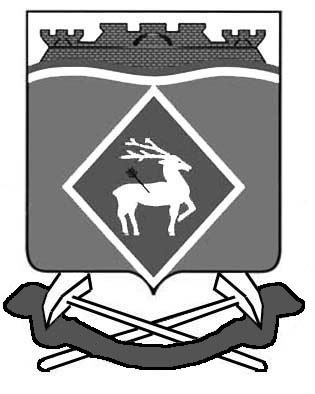 РОССИЙСКАЯ  ФЕДЕРАЦИЯРОСТОВСКАЯ ОБЛАСТЬБЕЛОКАЛИТВИНСКИЙ  РАЙОНСОБРАНИЕ ДЕПУТАТОВ ГРУШЕВО-ДУБОВСКОГО СЕЛЬСКОГО ПОСЕЛЕНИЯРЕШЕНИЕ     Председатель Собрания депутатов-глава Грушево-Дубовского сельского поселения	 	А.И.ЕремеевПриложение к решению Собрания депутатов Грушево-Дубовского сельского поселения от_23.11.2021 №13ПОЛОЖЕНИЕ о постоянных комиссиях Собрания депутатов Грушево-Дубовского сельского поселения 1.  ОБЩИЕ ПОЛОЖЕНИЯ1.1.         В соответствии с Уставом муниципального образования «Грушево-Дубовское сельское поселение» и регламентом Собрания депутатов Грушево-Дубовского сельского поселения, Собрание депутатов на срок своих полномочий образует из числа депутатов постоянные комиссии Собрания депутатов Грушево-Дубовского сельского поселения (далее – постоянные комиссии).1.2.         Постоянные комиссии по вопросам, отнесенным к их ведению:1) осуществляют предварительное рассмотрение и подготовку проектов решений Собрания депутатов по вопросам, отнесенным к компетенции Собрания депутатов;2) осуществляют функции контроля за исполнением решений, принятых Собранием депутатов;3) осуществляют подготовку заключений по проектам решений, поступившим на рассмотрение Собрания депутатов;4) дают заключения и предложения по соответствующим разделам проекта местного бюджета;5) решают вопросы организации своей деятельности;6) решают иные вопросы в соответствии с Уставом Грушево-Дубовского сельского поселения, настоящим Регламентом, иными решениями Собрания депутатов, постановлениями и распоряжениями председателя Собрания депутатов – главы Грушево-Дубовского сельского поселения.1.3. Порядок формирования постоянных комиссий, а также их реорганизации и прекращения, полномочия постоянных комиссий, их председателей и заместителей, права и обязанности членов постоянных комиссий, порядок проведения заседаний, принятия постановлений постоянных комиссий, контроль за их исполнением, обеспечение деятельности постоянных комиссий определяются настоящим Положением, которое утверждается на заседании Собрания депутатов.1.4 Собрание депутатов образует следующие постоянные комиссии:1) по мандатным вопросам;2) по бюджету, налогам и благоустройству;3) по образованию, культуре, социальным вопросам и охране общественного порядка.1.5.  Полномочия постоянных комиссий:1). Мандатная комиссия:-                     взаимодействует с территориальной избирательной комиссией Белокалитвинского района по вопросам проведения выборов депутатов Собрания депутатов Грушево-Дубовского сельского поселения; других выборных лиц местного самоуправления;-                     дает заключения на представления должностных лиц правоохранительных органов и органов государственной власти в отношении депутатов Собрания депутатов, в случаях установленных действующим законодательством;-  вносит предложения по вопросам проведения выборов депутатов вместо выбывших;-  рассматривает вопросы соблюдения норм депутатской этики;-  участвует в подготовке и рассмотрении Собранием депутатов поселения проектов решений в области местного самоуправления, территориального устройства;-  рассматривает вопросы административно-территориального устройства поселения, в соответствии с законодательством области и Уставом поселения, готовит по ним проекты решений;-                     рассматривает вопросы, касающиеся соблюдения депутатами Собрания депутатов требований законодательства о противодействии коррупции.-  осуществляет контроль за реализацией законодательства по вопросам, отнесенным к ее ведению.2). Комиссия по бюджету, налогам и собственности:-  участвует в подготовке и рассмотрении Собранием депутатов проектов решений в области бюджета, внебюджетных и валютных фондов, налогов, сборов, пошлин, приватизации, поддержки предпринимательства;-  разрабатывает предложения по осуществлению структурных преобразований в экономике поселения, использованию внутренних резервов и дополнительных источников пополнения бюджета;-  осуществляет контроль за реализацией законодательства по вопросам, отнесенным к ее ведению;-  контролирует распределение и использование бюджетных средств поселения;-  рассматривает предложения и дает заключения по использованию муниципального бюджета, освобождению от уплаты местных налогов предприятий и организаций поселения.-  осуществляет контроль за реализацией законодательства по вопросам, отнесенным к ее ведению.3). Постоянная комиссия местному самоуправлению, социальной политике   и охране общественного порядка:-   участвует в подготовке и рассмотрении Собранием депутатов решений в сфере труда и занятости, семьи, материнства и  детства, здравоохранении, социального обеспечения и страхования;-       осуществляет рассмотрение вопросов, касающихся соблюдения законодательства по вопросам социальной политики;-       анализирует деятельность средств массовой информации, осуществляет взаимодействие с общественными организациями;-       осуществляет контроль за развитием целевых программ в сфере образования, культуры, спорта, молодежной политики в Грушево-Дубовском сельском поселении;-   рассматривает предложения и дает заключения по распределению и использованию бюджетных средств, выделяемых на развитие образования, культуры, спорта и молодежной политики в Грушево-Дубовском сельском поселении;- рассматривает вопросы, касающиеся принятия мер, направленных на укрепление межнационального и межконфессионального согласия, поддержку и развитие языков и культуры народов Российской Федерации, проживающих на территории Грушево-Дубовского сельского поселения, реализацию прав национальных меньшинств, обеспечение социальной и культурной адаптации мигрантов, профилактику межнациональных (межэтнических) конфликтов;-  осуществляет контроль за реализацией законодательства по вопросам, отнесенным к ее ведению. 2. СТРУКТУРА ПОСТОЯННОЙ КОМИССИИ 2.1. Постоянная комиссия самостоятельно устанавливает структуру комиссии, исходя из порученных направлений деятельности и объема предстоящей работы.В структуре комиссии предусматривается председатель постоянной комиссии и члены комиссии.2.2. Постоянная комиссия вправе иметь консультантов-профессионалов, привлекаемых к работе в комиссии, не являющихся членами комиссии, но имеющих совещательный голос на ее заседании.2.3. Численный состав постоянной комиссии  не менее 3-х депутатов. 3. ПОЛНОМОЧИЯ ПОСТОЯННЫХ КОМИССИЙ3.1. Постоянные комиссии осуществляют свою деятельность в следующих формах:- представление на заседании Собрания депутатов проектов правовых актов, докладов, содокладов и подобных материалов;- предварительное обсуждение кандидатур в органы и на должности  избираемые, назначаемые, утверждаемые, согласуемые Собранием депутатов;-            проведение проверок (документальных, финансовых, материальных и т.д.) в рамках реализации предоставленных контрольных функций;-            организация по поручению Собрания депутатов депутатского расследования, связанного с деятельностью должностных лиц, органов местного самоуправления, предприятий, учреждений и организаций на территории муниципального образования;-            подготовка предложений о передаче решений Собрания депутатов на обсуждение населением района или в средствах массовой информации, о внесении вопросов на местный референдум;-            приглашают для участия в заседании комиссии представителей органов местного самоуправления, предприятий, учреждений, организаций, общественных структур.3.2.  При осуществлении возложенных на них функций постоянные комиссии  вправе запрашивать и получать от руководителей отделов структурных подразделений администрации сельского поселения необходимую информацию, касающуюся состояния дел в подведомственной им сфере, а также требовать от них и других местных и общественных органов, организаций, должностных лиц предоставления необходимых документов и материалов, а равно привлекать представителей этих организаций для проводимой комиссией работы с согласия соответствующих руководителей.3.3. Постоянные комиссии вправе выносить на рассмотрение Собрания депутатов вопросы об ответственности должностных лиц, не выполняющих законы Российской Федерации, Ростовской области, нормативные акты Собрания депутатов, иные правовые акты и направлять соответствующие материалы в органы, уполномоченные на применение санкций к ним.3.4. По итогам рассмотрения вопросов на своих заседаниях постоянные комиссии принимают решения в форме рекомендаций, обязательных для рассмотрения органами, предприятиями, учреждениями, организациями и должностными лицами, которым эти рекомендации адресованы. О результатах рассмотрения или принятых мерах постоянным комиссиям сообщается не позднее чем в месячный срок, если иное не установлено комиссией.3.5. В случае несогласия постоянной комиссии с действиями председателя Собрания депутатов - главы Грушево-Дубовского сельского поселения, принятым Собранием депутатов решением по вопросу, относящемуся к ее ведению, постоянная комиссия вправе внести на заседание Собрания депутатов соответствующий проект постановления. 4.  ПОРЯДОК ФОРМИРОВАНИЯ ПОСТОЯННЫХ КОМИССИЙ4.1.         Постоянные комиссии избираются на срок полномочий Собрания депутатов Грушево-Дубовского сельского поселения данного созыва в составе председателя и членов комиссии. Перечень постоянных комиссий утверждается Собранием депутатов. Собрание депутатов может упразднять и реорганизовывать ранее созданные комиссии.4.2.         Формирование постоянных комиссий производится на основании  письменных заявлений депутатов, подаваемых в Собрание депутатов. Составы постоянных комиссий утверждаются решением Собрания депутатов, принимаемым большинством голосов от установленной численности депутатов.Депутат может быть членом не более двух постоянных комиссий.4.3.          По представлению членов постоянной комиссии председатель постоянной комиссии избирается на  Собрании депутатов большинством голосов от общего числа избранных депутатов Собрания депутатов.Выход из состава постоянной комиссии, переход в другую постоянную комиссию происходит по личному письменному заявлению депутата и производится на заседании Собрания депутатов.4.4.         При упразднении (реорганизации) постоянной комиссии на заседании Собрания депутатов заслушивается отчет о деятельности постоянной комиссии, а также мнение членов постоянной комиссии об упразднении (реорганизации).4.5.         Председатель постоянной комиссии подотчетен Собранию депутатов и постоянной комиссии и может быть отозван Собранием депутатов. Постоянная комиссия вправе поставить перед Собранием депутатов вопрос о переизбрании председателя постоянной комиссии.4.6.         Численный состав постоянных комиссий утверждается Собранием депутатов.4.7.         Общее обеспечение деятельности постоянных комиссий осуществляется председателем Собрания депутатов.5.   ПОЛНОМОЧИЯ ДОЛЖНОСТНЫХ ЛИЦ ПОСТОЯННЫХ КОМИССИЙ 5.1. Председатель постоянной комиссии:-            созывает и ведет заседание постоянной комиссии;-            определяет повестку дня заседания комиссии, готовит проекты планов работы постоянной комиссии;-            организует подготовку необходимых материалов к заседанию;-            приглашает для участия в заседании постоянной комиссии  представителей органов  государственной власти и местного самоуправления, предприятий, учреждений, организаций, общественных структур;-            представляет постоянную комиссию в отношениях с Собранием депутатов, его председателем, органами местного самоуправления, общественными организациями, средствами массовой информации, предприятиями, учреждениями и гражданами;-            организует работу членов комиссии, дает им поручения, оказывает содействие в осуществлении ими своих полномочий в постоянных комиссиях;-            направляет членам комиссии материалы и документы, связанные с деятельностью комиссии;-             организует работу по исполнению принятых комиссией рекомендаций; информирует комиссию о ходе этой работы;-            организует ведение протокола заседания комиссии и делопроизводство комиссии;-            исполняет иные полномочия, не противоречащие законодательству.5.2. Специалист администрации Грушево-Дубовского сельского поселения, ответственный за работу с Собранием депутатов Грушево-Дубовского сельского поселения обеспечивает работу комиссии:- сообщает членам постоянных комиссии о времени и месте проведения заседаний и других мероприятий комиссии;-            ведет делопроизводство постоянной комиссии и протоколы ее заседаний, учет выполнения членами комиссий ее поручений;-            занимается по поручению постоянной комиссии организацией контроля за выполнением решений комиссии ее поручений;-            занимается по поручению комиссии организацией контроля за выполнением решений комиссии, следит за своевременным направлением их исполнителям, поступлением от них ответов, выполняет другие поручения членов комиссии и председателя комиссии.5.3. Член постоянной комиссии имеет обязанности и права:-            участвовать в деятельности постоянной комиссии и выполнять ее поручения;-            пользуется правом решающего голоса по всем вопросам, рассматриваемым комиссией, вносить предложения по вопросам для рассмотрения постоянной комиссией, участвовать в их подготовке и обсуждении;-            член постоянной комиссии, предложения которого не получили поддержки комиссии, может представить их в письменной форме на заседание Собрания депутатов Грушево-Дубовского сельского поселения;-            член постоянной комиссии по предложению комиссии и по решению Собрания депутатов может быть выведен из состава постоянной комиссии за систематическое неучастие в ее работе или по другим причинам в соответствии с настоящим Положением. 6. ОРГАНИЗАЦИЯ РАБОТЫ ПОСТОЯННЫХ КОМИССИЙ6.1. Заседания постоянных комиссий созываются председателем постоянной комиссии согласно плану работы постоянных комиссий, а также по мере необходимости для решения текущих вопросов, не реже одного раза в два месяца.6.2. Депутаты, избранные в состав постоянной комиссии, обязаны присутствовать на ее заседании.6.3. Заседание постоянной комиссии правомочно, если на нем присутствует более половины состава комиссии. Находящиеся в командировке или отсутствующие по иным причинам члены комиссии вправе сообщить заседанию письменно свое мнение по рассматриваемому вопросу.6.4. При рассмотрении вопросов, относящихся к ведению двух или нескольких постоянных комиссий, по инициативе комиссий, а также по поручению Собрания депутатов проводятся совместные заседания постоянных комиссий. Совместные заседания постоянных комиссий ведут председатели этих комиссий по согласованию между собой.6.5. Комиссии для подготовки рассматриваемых вопросов и организации депутатских слушаний по распоряжению председателя Собрания депутатов могут создавать рабочие группы из числа депутатов Собрания депутатов, представителей структурных подразделений Администрации Грушево-Дубовского сельского поселения, общественных организаций и иных лиц.6.6. В заседаниях постоянных комиссий могут принимать участие с правом совещательного голоса депутаты, не входящие в состав данной комиссии.6.7. В проект повестки дня заседания постоянной комиссии включаются вопросы, установленные планами работы постоянной комиссии, решениями Собрания депутатов Грушево-Дубовского сельского поселения, а также вопросы, предложенные членами комиссии.6.8. Заседание открывается председателем комиссии либо в его отсутствие заместителем председателя. Председательствующий на заседании сообщает число присутствующих членов и отсутствующих с указанием причин.Проект повестки дня и порядок ведения заседания оглашается ведущим заседание и после обсуждения утверждается.6.9. Заседания постоянных комиссий ведутся открыто. Комиссия вправе принять решение о проведении закрытого, а равно выездного или в иной форме заседания.  На заседании комиссии могут присутствовать представители средств массовой информации.6.10. Порядок подготовки и рассмотрения вопросов на заседании постоянной комиссии устанавливается самой комиссией и включает порядок формирования повестки дня; регламент для докладов, выступлений и т.д.; формы голосования по принимаемым рекомендациям (открытое, поименное, тайное), состав комиссии по подготовке вопроса, памятка, сроки проведения проверки и подготовки проекта решения.6.11. На заседаниях постоянных комиссий ведется протокол, который подписывается председателем комиссии.По вопросам, вносимым на заседание, постоянные комиссии принимают постановления большинством голосов от числа избранных членов постоянной комиссии.6.12. При проведении совместных заседаний нескольких постоянных комиссий постановление принимается большинством голосов  от общего состава членов комиссий, присутствующих на заседании, при наличии кворума в каждой комиссии.6.13. Постоянная комиссия по вопросам своего ведения дает заключения к проектам решения Собрания депутатов после их предварительного обсуждения.6.14. Постоянные комиссии вправе запрашивать материалы и документы, необходимые для их деятельности. Государственные и общественные организации, органы местного самоуправления, должностные лица обязаны представлять комиссиям запрашиваемые материалы и документы.6.15. Рекомендации, решения постоянной комиссии подписываются председателем комиссии, либо иным лицом, председательствующим на заседании комиссии. Совместно принятые решения комиссии подписываются всеми председателями соответствующих комиссий.6.16 Контроль за ходом выполнения принимаемых комиссией решений осуществляется исполнителем, указанным в решении постоянной комиссии или председателем комиссии, а также по поручению членами комиссии.6.17 Срок контроля принимаемых решений определяется постоянной комиссией, решение о снятии или продлении контроля принимает председатель комиссии.По истечении срока созыва первые экземпляры протоколов комиссий оформляются в установленном порядке и предоставляются в аппарат Собрания депутатов для сдачи в архив на хранение.23 11.2021 года	                № 13                                 х. ГрушевкаВ соответствии с Федеральным законом № 131-ФЗ от 06.10.2003 г. «Об общих принципах организации местного самоуправления в Российской Федерации», Уставом муниципального образования «Грушево-Дубовское сельское поселение» Собрание депутатов Грушево-Дубовского сельского поселения решило:1. Утвердить Положение о постоянных депутатских комиссиях Собрания депутатов Грушево-Дубовского сельского поселения (Приложение).         2. Настоящее решение подлежит опубликованию в средствах массовой информации и вступает в силу с момента опубликования.